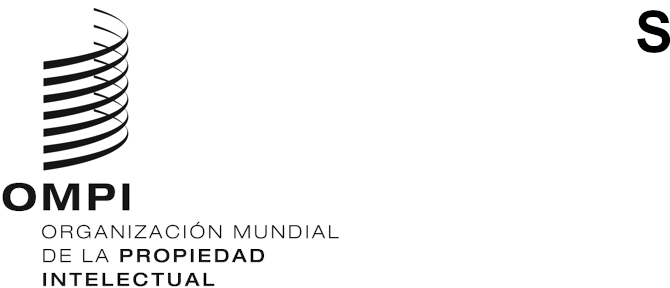 WIPO/GRTKF/IC/46/1 PROV.2ORIGINAL: INGLÉSfecha: 7 DE febrero DE 2023Comité Intergubernamental sobre Propiedad Intelectual y Recursos Genéticos, Conocimientos Tradicionales y Folclore Cuadragésima sexta sesiónGinebra, 27 de febrero a 3 de marzo de 2023PROYECTO DE ORDEN DEL DÍApreparado por la SecretaríaApertura de la sesiónAprobación del orden del díaVéanse el presente documento y los documentos WIPO/GRTKF/IC/46/INF/2 y WIPO/GRTKF/IC/46/INF/3.Acreditación de determinadas organizacionesVéase el documento WIPO/GRTKF/IC/46/2.Participación de los pueblos indígenas y las comunidades localesInforme actualizado sobre el funcionamiento del Fondo de Contribuciones VoluntariasVéanse los documentos WIPO/GRTKF/IC/46/3, WIPO/GRTKF/IC/46/INF/4 y WIPO/GRTKF/IC/46/INF/6.Informe del taller de expertos de las comunidades indígenas sobre la propiedad intelectual y los recursos genéticos, los conocimientos tradicionales y las expresiones culturales tradicionalesVéase el documento WIPO/GRTKF/IC/46/INF/9.Nombramiento de la Junta Asesora del Fondo de Contribuciones VoluntariasVéase el documento WIPO/GRTKF/IC/46/3.Nota informativa para la mesa redonda de los pueblos indígenas y las comunidades localesVéase el documento WIPO/GRTKF/IC/46/INF/5.Informe relativo al grupo de expertos ad hoc en conocimientos tradicionales y expresiones culturales tradicionalesConocimientos tradicionales/Expresiones culturales tradicionalesLa protección de los conocimientos tradicionales: Proyecto de artículos Véase el documento WIPO/GRTKF/IC/46/4. La protección de las expresiones culturales tradicionales: Proyecto de artículos Véase el documento WIPO/GRTKF/IC/46/5. La protección de los conocimientos tradicionales: Proyecto actualizado de análisis de las carencias Véase el documento WIPO/GRTKF/IC/46/6. La protección de las expresiones culturales tradicionales:  Proyecto actualizado de análisis de las carencias Véase el documento WIPO/GRTKF/IC/46/7.Informe sobre la compilación de materiales sobre las bases de datos relativas a los recursos genéticos y los conocimientos tradicionales conexos. Véase el documento WIPO/GRTKF/IC/46/8.Informe sobre la compilación de materiales sobre regímenes de divulgación relativos a los recursos genéticos y los conocimientos tradicionales conexos. Véase el documento WIPO/GRTKF/IC/46/9.Principios jurídicos relativos a un instrumento internacionalVéase el documento WIPO/GRTKF/IC/46/10Recomendación conjunta sobre los recursos genéticos y los conocimientos tradicionales conexos Véase el documento WIPO/GRTKF/IC/46/11.Recomendación conjunta sobre el uso de bases de datos para la protección preventiva de los recursos genéticos y los conocimientos tradicionales asociados a los recursos genéticos Véase el documento WIPO/GRTKF/IC/46/12.Expresiones culturales tradicionales: Documento de debate Véase el documento WIPO/GRTKF/IC/46/13. Selección de ejemplos de conocimientos tradicionales para estimular un debate sobre las materias que deben ser objeto de protección y las materias que no se prevé proteger Véase el documento WIPO/GRTKF/IC/46/14.Glosario de los términos más importantes relacionados con la propiedad intelectual y los recursos genéticos, los conocimientos tradicionales y las expresiones culturales tradicionales.Véase el documento WIPO/GRTKF/IC/46/INF/7. Actualización del examen técnico de algunas cuestiones esenciales de propiedad intelectual de los proyectos de instrumentos de la OMPI relativos a los recursos genéticos, los conocimientos tradicionales y las expresiones culturales tradicionales en el marco de los derechos humanos de los pueblos indígenasVéase el documento WIPO/GRTKF/IC/46/INF/8. Otras cuestiones Clausura de la sesión[Fin del documento]